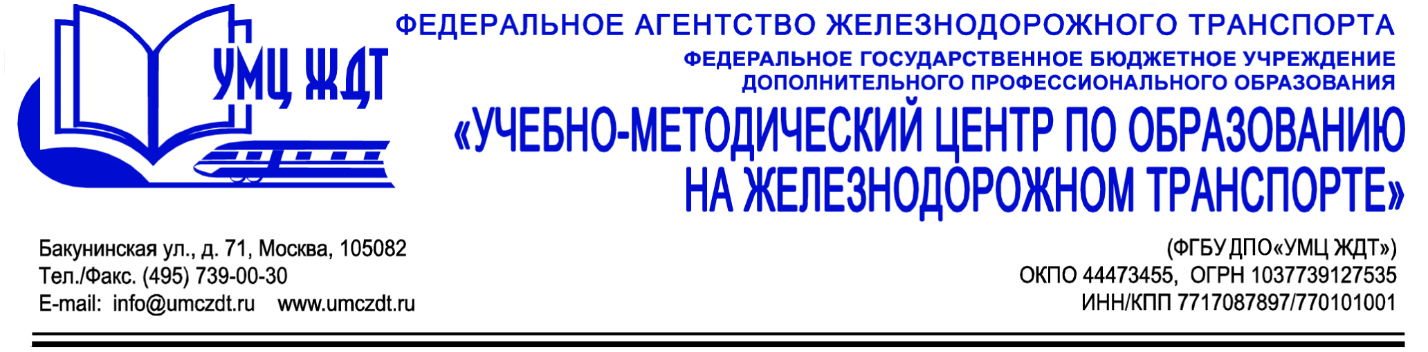 Учебный пландополнительная профессиональная программа (повышение квалификации) Актуальные вопросы ФУМО по разработке программно-методического обеспечения СПО№ п/пНаименование разделаОбщая трудоемкость (час)1Раздел 1. Нормативно-правовое обеспечение организации работы федеральных учебно-методических объединений82Раздел 2. Организация деятельности ФУМО СПО23Раздел 3. Комплексное методическое обеспечение учебного процесса СПО в современных условиях13Итоговая аттестация1Итого 24